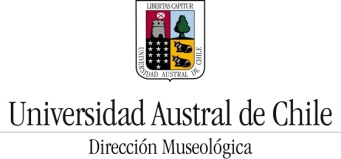 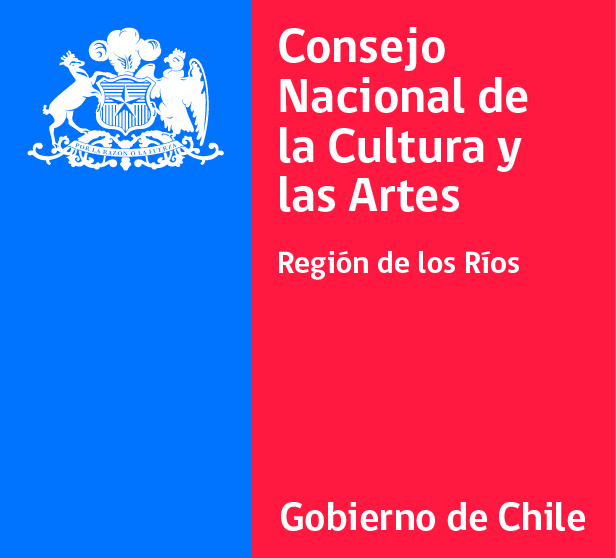 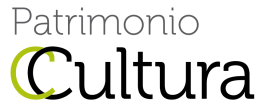 Segundo Congreso de Educación Patrimonial de la Región de los Ríos“Experiencias Didácticas, Patrimonio e Historia Local”	San José de la Mariquina, 8 y 9 de noviembre de 2012Formulario de PostulaciónEnviar por correo electrónico este formulario a las siguientes direcciones info@rededucadorespatrimoniales.cl y a imoulian@uach.cl (solicitamos copiar a ambas para mayor seguridad de recepción de los antecedentes).A continuación adjunte su resumen curricular breve respetando el espacio destinado en el formulario.Si postula como participante invitado (sin ponencia) complete lo siguiente:En el siguiente recuadro usted deberá detallar sus motivaciones personales e inquietudes profesionales que fundamentan su participación en el 2º Congreso de educación Patrimonial: “Experiencias Didácticas, Patrimonio e Historia Local”.Si postula como Participante con Ponencia complete lo siguiente:RESUMEN (recuerde no exceder más de 2 páginas en el siguiente formato)**Si requiere incluir material audiovisual u otro soporte que no pueda ser añadido en este resumen, le solicitamos anexarlo como documento adjunto junto al mail de la inscrpción.Nombre PostulanteModalidad a la que postulaParticipante con ponencia ParticipanteinvitadoParticipante con MuestraProfesión/ocupación/carreraDirección postalTeléfonoCorreo electrónicoTítulo del trabajo: Autor/es o autora/s:Datos de contacto y filiación institucional: (dirección postal, mail y lugar en que desempeña su trabajo):